جامعة الملك سعود						مفردات المقرر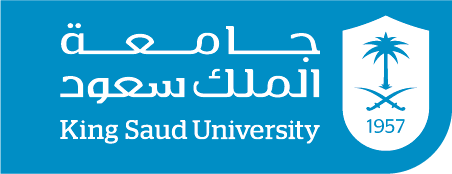 كلية الآداب   قسم الدراسات الاجتماعية       الفصل الدراسي: الأول 1440هـ - 1441 هـمعلومات المحاضر:معلومات المقرر:طرق التقييم:*التأكيد على ضرورة حصول الطالبات على 80% من درجات الأعمال الفصلية قبل تاريخ الاعتذار.الخطة الأسبوعية:ملاحظة : الجدول قابل للتعديل والتغيير بناءاً على سير العملية التعليمية.القـوانـيـن:الالتزام بالحضور في موعد المحاضرةيحسب غياب لمن تتأخر 2 دقائق عن موعد المحاضرةالإنصات والتركيز والمشاركة الجماعيةتسليم المهام في الوقت المحدد وسيتم حسم درجه على كل يوم تأخير الاستعداد بالقراءة والاطلاع المستمر حيث سيكون هناك امتحانات قصيرة في بعض المحاضراتعدم الغياب عن الامتحان الفصلي ولن يعاد إلا في حال وجود عذر طبي من مستشفى حكومي وسيتم عرضه على الاخصائيات الاجتماعيات في الجامعه للبت فيه وسيتم اعاده الامتحان بعد موافقتي شخصياً.في حال ثبت غش أو سرقة علمية سيتم إلغاء درجة امتحان فصليعدم شحن الجوال او أستخدامه او فتحه اثناء المحاضرة وسيتم تطبيق شروط الجامعة بأخذ الجهاز وتسليمه للمسؤولة في الجامعة عدم لبس العباءة داخل القاعة نهائي يفضل احضار ملزمه المادة  او الكتاب ..معك في كل محاضره عند تأخر الطالبة عن الحضور بعد الخروج لدوره المياه اكثر من نصف ساعه ستتم تغييبها ساعه من ساعات المادةارجو للجميع التوفيقالمحاضرة / ريـم سـعيد الاحـمدياسم المحاضر11-1يوم الاحد+ من 11-12 يوم الثلاثاء  - وساعات الارشاد الاجتماعي يوم الاربعاء من  12-1  الساعات المكتبية73رقم المكتبalareem@ksu.edu.sa   حساب توتير الرسمي والخاص بالطالبات ( alareem1@ )عنوان البريدي الإلكترونيhttp://fac.ksu.edu.sa/alareem/homeالموقع الالكترونيمدخل في الرعاية الاجتماعية---------------- شعبة( 38589 ) اسم المقرر111 جمع رقم المقررتهدف هذه المادة إلي تعريف الطالبة مفاهيم الرعاية الاجتماعية ونماذجها وخصائصها وأهداف الرعاية الاجتماعية, بالإضافة إلى فلسفة الرعاية الاجتماعية ومبادئها ووظائفها. كما تهدف هذه المادة إلى التعريف بالرعاية الاجتماعية الدولية ومنظماتها وإلي خصخصة الخدمات الاجتماعية وتطور برامج الرعاية الاجتماعية في المملكة العربية السعودية, وعلاقة ذلك بممارسة الخدمة الاجتماعية في شتى مجالاتها. توصيف المقررنواتج التعلم (المنصوص عليها في توصيف المقرر)    -ملزمه تلم بالكثير من المراجع والكتب العلميه "كالتالي -أسبيقه، محمد عبد القادر )2013(: مدخل إلى الرعاية الاجتماعية المعاصرة، مصر، مجموعة النيلالعربية. سالم، سماح ؛ صالح، نجلاء )2012(: مقدمة في الخدمة الاجتماعية، الأردن، دار الثقافة للنشر والتوزيع. - السبتي, خوله عبد الله,(2012)" الاتجاه نحو خصخصة الخدمات الاجتماعية التابعة لوزارة الشئون الاجتماعية ", رسالة دكتوراه غير منشورة, جامعة الملك سعود, الرياض.- موقع الضمان الاجتماعي- موقع التأمينات الاجتماعية- موقع مصلحة التقاعد	1-موقع وازرة الشؤون الاجتماعية. 2-المواقع الالكترونية لمؤسسات الرعاية الاجتماعية.المراجع  الرئيسية - عيوش, ذياب وفيصل الزعنون(2009): فلسفة الرعاية الاجتماعية ومبادئها ووظائفها, الشركة العربية المتحدة للتسويق والتوريدات, القاهرة.-السروجي, طلعت و رياض حمزاوي(1998): سياسات الرعاية الاجتماعية (والحاجات الانسانية), دار القلم للنشر والتوزيع, دبي.- السروجي, طلعت (2010): الخدمة الاجتماعية الدولية, مكتب الانجلو المصري, القاهرة.- فهمي, محمد سيد(2005): الرعاية الاجتماعية والحاجات الانسانية, المكتب الجامعي الحديث, الاسكندرية.المراجع التكميلية (إن وجد)1-	التعليم التعاوني.  2-	العصف الذهني.  3-	المحاضرات والحوار والمناقشات الجماعية.  4-	الواجبات المنزلية والتكليفات بالبحوث العلمية المكتبية. 5-	كسر الحواجز . 6-	التفكير والمشاركة المزدوجة.استراتيجية التعليمتاريخ التغذية الراجعة (تزويد الطالبات بالنتيجة)* تاريخ التقييم تقسيم الدرجاتالنوعالنوعيتم الاتفاق لاحقاً مع الطالبات تقسيمهم الى مجموعات متساوية بأذن الله ويتم الااتفاق في وقت لاحقبالاتفاق ... 5درجاتالتكاليف سيتم الاطلاع على جزء من الدرجة بعد الامتحان الاول5درجات للحصول على الدرجة يجب ان تكون المشاركة فعاله وليست لقراءة العرض وتكون ذات إضافة للموضوع المحاضرة وللحصول على درجة الحضور ان لا يتعدى غيابك عن المحاضرة محاضرة لن تحصلي على الدرجة المخصصة للحضور أو لبس العباءة او اللبس الغير محتشم او العبث في الجوال والحقيبة والاستهتار بقيمة المحاضرة المقدمةالمشاركة والحضورامتحان فصلي أول25  درجة.. الاحد (38589) تاريخ 5/2/1440.. امتحان فصلي ثاني 25 درجة ...االثلاثاء (38589) تاريخ 5/3/1440اختبارات فصليةدوريه في بدأيه كل محاضرة يتم اخذ اسم من القائمة وطرح سؤال عن المحاضرة السابقة وستتيم احتساب الدرجة من المشاركةامتحان شفوي 40 درجه 40 درجه 40 درجه اختبار نهائيمذكرة إضافية (مثال: شروط إعادة الاختبارات)لن يعاد الامتحان الا في حاله وجود عذر طبي حكومي  او اجتماعي قهري ويتم قبوله من قبلي انا.وسيتم عرض العذر الطبي على اللجنة الطبية في الجامعة لمعرفه مدى صحه وسلامة التقرير. وسيتم تحديد الموعد من قبلي للامتحان الموحد للإعادة لجميع المواد -وفي حاله التغييب عن الامتحان الشهري البديل الأول والثاني لن يتم اعاده الامتحان لطالبه نهائي.مذكرة إضافية (مثال: شروط إعادة الاختبارات)لن يعاد الامتحان الا في حاله وجود عذر طبي حكومي  او اجتماعي قهري ويتم قبوله من قبلي انا.وسيتم عرض العذر الطبي على اللجنة الطبية في الجامعة لمعرفه مدى صحه وسلامة التقرير. وسيتم تحديد الموعد من قبلي للامتحان الموحد للإعادة لجميع المواد -وفي حاله التغييب عن الامتحان الشهري البديل الأول والثاني لن يتم اعاده الامتحان لطالبه نهائي.مذكرة إضافية (مثال: شروط إعادة الاختبارات)لن يعاد الامتحان الا في حاله وجود عذر طبي حكومي  او اجتماعي قهري ويتم قبوله من قبلي انا.وسيتم عرض العذر الطبي على اللجنة الطبية في الجامعة لمعرفه مدى صحه وسلامة التقرير. وسيتم تحديد الموعد من قبلي للامتحان الموحد للإعادة لجميع المواد -وفي حاله التغييب عن الامتحان الشهري البديل الأول والثاني لن يتم اعاده الامتحان لطالبه نهائي.مذكرة إضافية (مثال: شروط إعادة الاختبارات)لن يعاد الامتحان الا في حاله وجود عذر طبي حكومي  او اجتماعي قهري ويتم قبوله من قبلي انا.وسيتم عرض العذر الطبي على اللجنة الطبية في الجامعة لمعرفه مدى صحه وسلامة التقرير. وسيتم تحديد الموعد من قبلي للامتحان الموحد للإعادة لجميع المواد -وفي حاله التغييب عن الامتحان الشهري البديل الأول والثاني لن يتم اعاده الامتحان لطالبه نهائي.عنوان المحاضرة الأسبوع مقدمة عن المقرر والتعرف على الطالبات وتوزيع المهام  	1نشأة الرعاية الاجتماعية، وتطور مفهوم الرعاية الاجتماعية  	1مبادئ وخصائص الرعاية الاجتماعية  	2فلسفة وأهداف الرعاية الاجتماعية  	3مجالات وخدمات الرعاية الاجتماعية العلاقة بين الرعاية الاجتماعية والخدمة الاجتماعية  	4الرعاية الاجتماعية في المملكة العربية السعودية  	5الرعاية الاجتماعية في المملكة العربية السعودية  	6خصخصة الخدمات الاجتماعية  	7الضمان الاجتماعي – المؤسسة العامة للتقاعد- التأمينات الاجتماعية  	8عروض  	9عروض  	10عروض  	11عروض  	12م ارجعة شاملة للمقرر  	13